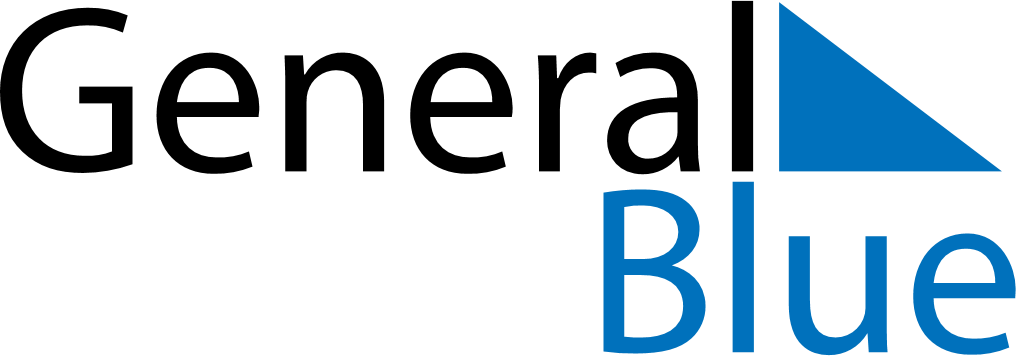 September 1697September 1697September 1697September 1697September 1697SundayMondayTuesdayWednesdayThursdayFridaySaturday123456789101112131415161718192021222324252627282930